Министерство образования и науки РФфедеральное государственное бюджетное образовательное учреждение высшего профессионального образованияКрасноярский государственный педагогический университет им. В.П. АстафьеваВыпускная квалификационная работаАНАЛИЗ ЭФФЕКТИВНОСТИ ВЗАИМОДЕЙСТВИЯ МУНИЦИПАЛЬНЫХ ОРГАНОВ ВЛАСТИ И НАСЕЛЕНИЯ ГОРОДА КРАСНОЯРСКАКрасноярск 2016оглавлениеВведение	31.1. Организационные основы взаимодействия органов муниципальной власти с населением	81.2. Технологии взаимодействия органов муниципальной власти и населения	14Глава II. Анализ организации взаимодействия администрации г. Красноярска с населением	362.1. Краткая характеристика муниципального образования городской округ город Красноярск	362.2. Организация взаимодействия администрации г. Красноярска с населением города	392.3. Эффективность взаимодействия администрации г. Красноярска с населением города	512.4. Оценка эффективности взаимодействия Департамента информационной политики Администрации города Красноярска с населением	57Заключение	61Библиографический список	64Нормативно-правовые акты	64Литература	64Интернет-ресурсы	66Приложения	ВведениеМуниципальное управление - относительно новое явление в современной России. Как особый вид управления, научная дисциплина и область практической деятельности муниципальное управление появилось в стране лишь в 90-х годах XX века вместе с возрождением местного самоуправления.Согласно Конституции Российской Федерации, органы местного самоуправления не входят в систему органов государственной власти. В силу этого муниципальное управление имеет свою специфику, отличающую его от других видов управленческой деятельности, в том числе от государственного управления.Местное самоуправление является частью гражданского общества. Оно реализуется в пределах муниципальных образований и включает в себя элементы самоорганизации населения для самостоятельного и под свою ответственность решения вопросов местного значения. Оно обеспечивается во взаимодействии органов местного самоуправления с населением. Это взаимодействие является важным элементом системы социальных взаимодействий в рамках города как муниципального образования. Проблемная ситуация, состоит в том, что конституционное разделение публичной власти, признание местного самоуправления в качестве одной из самостоятельных форм народовластия входит в противоречие с реальным состоянием организации деятельности граждан и соответствующих органов самоуправления определенной территорией. Происходит значительная, задержка с реализацией законодательно закрепленных положений о самоуправлении. Осознание населением личной ответственности и обязанностей в обустройстве своего города отстает от его ожиданий от местной власти. Взаимодействие органов местной власти с населением не востребуется обеими сторонами в той, степени, чтобы стать фактором регулирования социальной напряженности. Актуальность исследования дипломной работы заключается в том: что органы муниципальной власти являются одним из звеньев органов исполнительной власти, и от того, как они работают, во многом складывается впечатление о работе всех властных структур государства.Экономические и финансовые ресурсы местного самоуправления недостаточны и не обеспечивают удовлетворения основных жизненных потребностей населения. Практический опыт организации местного самоуправления, особенно на низовом, поселенческом уровне, крайне невелик. Муниципальное управление тесно связано с системой государственного управления. Государственные решения, касающиеся интересов граждан, так или иначе, проходят через местные органы власти, которые могут стать либо ее мощным катализатором, либо преградой на пути реализации государственной политики. Во многих сферах деятельности задачи государственной и муниципальной политики тесно взаимосвязаны. Термин "городское управление" распространился в литературе как обобщающий, поскольку во многих странах муниципалитетами считаются только города, а для сельских самоуправляемых территорий существуют другие названия. В таком контексте городское управление равно муниципальному. Однако в России муниципальными образованиями являются не только города, но и сельские поселения, административные районы и иные территории. Но нужно учитывать, что муниципальное управление в городской и в сельской местности имеет существенные различия.Наука о муниципальном управлении является частью ряда дисциплин: экономики, права, политологии, социологии, демографии, теории управления и многих других. Это отражает многогранный характер самой муниципальной деятельности.Изучением взаимодействия органов власти и населения, в последнее время занимается большое количество ученых, но в основном это работы, посвящённые взаимодействию органов государственной власти и местной власти. Таких авторов как: В. П. Безобразов, А. Г. Здравомыслов, Л. Г. Сморгунов. Взаимодействие муниципальных органов власти и населения рассматривается такими авторами как: Барбаков Г. О, Курашенко И. А, Устинова О. В. Посохова О. Б, Савицкая Ю. П, Майкова Э. Ю, Симонова Е. В. Правовые аспекты становления органов местного самоуправления рассматриваются такими авторами как О. Е. Кутафина, В. И. Фадеева, И. И. Овчиникова и рядом других авторов.Основная цель выпускной квалификационной работы: анализ специфики, динамики и результативности взаимодействия органов муниципальной власти и населения в городе Красноярске.В соответствии с поставленной целью задачами дипломной работы являются: Исследовать процесс взаимодействия органов местного самоуправления и граждан как субъектов политики;Рассмотреть нормативно-правовые основы регулирования отношений органов муниципальной власти и населения;Рассмотреть структурные подразделения администрации города Красноярска, занимающиеся взаимодействием с населением;Изучить формы взаимодействия администрации города Красноярска с населением;Проанализировать динамику поступления обращений граждан, провести рейтинговый анализ тематики обращений; изучить контроль исполнения поручений по обращениям граждан;Дать оценку эффективности взаимодействия Департамента информационной политики администрации города Красноярска с населением.Сформировать рекомендации по повышению эффективности взаимодействия Департамента информационной политики администрации города Красноярска с населением. Рабочая гипотеза исследования:Взаимодействие органов местного самоуправления с населением, основанное на активном участии жителей города в решении проблем местного значения, становится фактором- регулирования социальной' напряженности. Основные проблемы регулирования социальной напряженности в Красноярске состоят в пассивности населения в местном самоуправлении, несформированности у него соответствующих навыков и интересов, в отсутствии у значительной части горожан информации относительно реализации своих прав и обязанностей на муниципальном уровне.Объектом дипломной работы является процесс взаимодействия муниципальной власти города Красноярска и населения.Предметом ВКР являются технологии взаимодействия органов муниципальной власти города Красноярска с населением.Теоретико-методологическая основа исследования. В основе дипломной работы лежат положения и выводы ведущих российских и западных ученых, специализирующихся на изучении связей с общественностью в органах муниципальной власти. Анализ базировался на совокупности методов, приёмов, принципов, применяемых в области муниципального управления и менеджмента, а также в социологии, социальной психологии и социальной философии.Для написания ВКР были изучены следующие нормативно-правовые акты: Хартия о местном самоуправлении, Конституция Российской Федерации, Федеральный закон №131 «О общих принципах организации местного самоуправления в Российской Федерации»,  закон РСФСР «О местном самоуправлении в РСФСР», Закон Красноярского края «Устав города Красноярска»Методология и методика научного исследования – выбраны методы сравнительного и системного анализа, а также социологический метод.Структура работы обусловлена целью и задачами исследования и включает введение, две главы, заключение, список использованной литературы.Во введении рассматривается актуальность темы дипломной работы. В первой главе рассматривается система взаимодействия органов муниципальной власти с населением: это организационные основы, технологии организации взаимодействия. Во второй главе проведен анализ организации взаимодействия администрации города Красноярска с населением. Рассмотрены структурные подразделения, занимающиеся взаимодействием с населением, основные задачи и функции Департамента информационной политики. Проанализирована динамика поступления обращений граждан к Главе города Красноярска. Сформулированы рекомендации по совершенствованию взаимодействия администрации города Красноярска с населением, указываются итоги анализа эффективности взаимодействия администрации города Красноярска с населением. В заключении подводятся итоги проведённого анализа. Итоги исследования могут учитываться при разработке программ регулирования социальной напряженности во взаимодействии органов местного самоуправления с населением, проектирования механизма взаимодействия органов управления с населением в рамках государства и на разных уровнях власти.Глава I. Система взаимодействия органов муниципальной власти с населением1.1. Организационные основы взаимодействия органов муниципальной власти с населениемВзаимодействие органов государственной власти и местного самоуправления, подразумевает, что они, как партнеры, равны в осуществлении главного объекта управления, и оно осуществляется ради достижения главной цели- повышения качества жизни населения региона или муниципального образования. Эффективность этого процесса во многом зависит не только он нормативно-правовых актов, но и от понимания населением сущности местного самоуправления и осознания своей роли в процессе управления на местах.В настоящий момент в нашей стране существует законодательная база регулирующая взаимодействие власти с населением: на уровне муниципальных районов, городских округов и поселений действует ФЗ-№ 131 «Об общих принципах организации местного самоуправления в Российской Федерации» (от 6 октября 2003 гг.), возможность участия населения в управлении делами общества закреплена и в Конституции РФ.В соответствии со статьей 3 Конституции Российской Федерации, народ осуществляет свою власть непосредственно через органы государственной власти и органы местного самоуправления. Федеральный закон №131 от 16 сентября 2003 года “Об общих принципах организации местного самоуправления в Российской Федерации” предполагает формы непосредственного осуществления населением местного самоуправления и участия населения в осуществлении местного самоуправления: местный референдум; муниципальные выборы; голосование по отзыву депутата, члена выборного органа местного самоуправления, выборного должностного лица местного самоуправления, голосование по вопросам изменения границ муниципального образования, преобразования муниципального образования; сход граждан, осуществляющих полномочия представительного органа муниципального образования;  сход граждан; правотворческая инициатива граждан; территориальное общественное самоуправление; публичные слушания; собрания граждан; конференция граждан (собрание делегатов); опрос граждан; обращения в органы местного самоуправления, и формы опосредованного участия- путем выбора своих представителей-депутатов. Можно также добавить наличие у крупных поселений Уставов городов, которые определяют степень участия, формы и механизмы привлечения населения к управлению. Несмотря на то, что все эти документы подвержены изменениям, не являются стабильными, они все же создают правовое поле, в котором возможно реализовывать местное самоуправление как непосредственное и под свою ответственность управление самим населением делами местного территориального сообщества.Так, в соответствии с частью 1 статьи 3 названного Федерального закона «граждане Российской Федерации осуществляют свое право на местное самоуправление в городских, сельских поселениях и других муниципальных образованиях в соответствии с федеральными гарантиями избирательных прав граждан путем референдума, выборов, других форм прямого волеизъявления, а также через выборные и другие органы местного самоуправления».[1] Эта норма позволяет выделить несколько групп форм, посредством которых осуществляется местное самоуправление в России: формы непосредственной демократии, формы опосредованного участия населения в местное самоуправление через систему органов местного самоуправления.Непосредственное участие населения, в осуществлении местного самоуправления в соответствии со ст. 33 Федерального закона "Об общих принципах организации местного самоуправления в Российской Федерации" должно основываться на указанных в этой статье двух принципах.1. Законность, т.е. соблюдение положений Конституции Российской Федерации, Федерального закона "Об общих принципах организации местного самоуправления в Российской Федерации", других федеральных законов, законов субъектов Российской Федерации и иных нормативных правовых актов.2. Добровольность непосредственного осуществления населением местного самоуправления и участия населения в осуществлении местного самоуправления.Это означает, что никто, в том числе органы государственной власти и органы местного самоуправления, не может принуждать граждан к участию в этом. Этот принцип в равной мере применим к принуждению граждан к неучастию в непосредственном осуществлении населением местного самоуправления и неучастию населения в осуществлении местного самоуправления.Институты непосредственной демократии позволяют гражданам участвовать в определении задач и направлений деятельности органов местного самоуправления. С помощью институтов непосредственной демократии усиливается и контроль граждан за деятельностью этих органов [Игнатюк. С. 56].Однако даже самое детальное правовое регулирование институтов непосредственной демократии само по себе не является гарантией активного использования таких институтов гражданами. В Федеральном законе "Об общих принципах организации местного самоуправления в Российской Федерации" закреплено, что государственные органы и их должностные лица, органы и должностные лица местного самоуправления обязаны содействовать населению в непосредственном осуществлении населением местного самоуправления и участии населения в осуществлении местного самоуправления. Очень важной является их по практическим разъяснениям (в том числе и через средства массовой информации) вопросов участия граждан в непосредственном осуществлении власти на местах.По мнению ряда авторов, следует выделить в отдельную группу организационные формы участия населения в местном самоуправлении, центральное место в которой занимает территориальное общественное самоуправление.Несмотря на то, что органы территориального общественного самоуправления представляют собой фактически опосредованное участие населения, на мой взгляд, является более правильным подход, в соответствии с которым территориальное общественное самоуправление рассматривается как одна из форм непосредственного участия населения в местном самоуправлении. Это вытекает из логики Федерального закона.Эти формы осуществления местного самоуправления в рамках муниципального образования образуют систему местного самоуправления. Под системой местного самоуправления понимается совокупность форм прямого волеизъявления граждан, органов местного самоуправления, территориального общественного самоуправления, других организационно - правовых форм осуществления местного самоуправления, через которые население муниципального образования реализует признаваемую и гарантируемую Конституцией РФ власть, решает, исходя из своих собственных интересов, исторических и иных местных традиций вопросы местного значения [Овчинников. С 69].Единство системы местного самоуправления проявляется в разграничении предметов ведения и полномочий между формами ее осуществления. Оно проявляется также и в том, что все организационные формы этой системы действуют совместно, находятся в тесной взаимосвязи, взаимодействии и взаимозависимости. В рамках этой взаимосвязи и взаимозависимости одни формы единой системы являются производными от других или связаны между собой отношениями руководства, подотчетности и ответственности и подконтрольности. Между всеми организационно - правовыми формами местного самоуправления существует тесная организационно - правовая связь”[Овчинников. С. 70]. С понятием “организационные формы местного самоуправления” тесно связано понятие “организационные основы местного самоуправления”. Термин “основы местного самоуправления” является новым для российского государствоведения. Это понятие введено в Федеральном законе “Об общих принципах организации местного самоуправления в РФ “в связи с необходимостью установления основополагающих начал деятельности населения по осуществлению местного самоуправления. [Овчинников С.] Основы местного самоуправления призваны обеспечить самостоятельность деятельности населения по управлению местными делами, независимость и невмешательство со стороны органов государственной власти, создать условия для эффективного решения вопросов, возникающих на местном уровне.Основополагающие начала деятельности населения по осуществлению местного самоуправления закрепляются в Конституции РФ, федеральных законах, законах субъектов РФ, иных нормативных актах. Особое место занимает Федеральный закон “Об общих принципах организации местного самоуправления в РФ“, в статье 7 которого введено понятие “законодательных основ местного самоуправления”; кроме того в названном законе используются понятия “территориальные основы местного самоуправления” и “финансово - экономические основы местного самоуправления”. Термин “организационные основы местного самоуправления” в федеральном законе не используется [Барбаков С. 746].Доктор юридических наук, профессор Писарев А. Н. в книге “Муниципальное право в РФ” определяет основы местного самоуправления, ”как совокупность правовых норм, содержащихся в Конституции РФ, федеральных законах и закрепляющих наиболее важные, общие для всех субъектов РФ, муниципальных образований территориальные, правовые, финансово - экономические основы деятельности населения по решению задач местного значения”.[Писарев С. 64] Однако здесь следует обратить внимание на несколько моментов:Во-первых, определяемое слово определяется через определяемое слово (основы - это совокупность норм, закрепляющая основы).Во-вторых, в данном определении предполагается, что принципы могут быть установлены только на федеральном уровне. Это вытекает из статьи 72 Конституции РФ, в соответствии с которой вопросы местного самоуправления относятся к совместному ведению Федерации и субъектов Российской Федерации.В-третьих, основы местного самоуправления могут определяется только законами.Существует и другая точка зрения. Так, доктор юридических наук, профессор Фадеев В. И. определяет основы местного самоуправления через совокупность муниципально - правовых норм, то есть через «совокупность норм федерального уровня, уровня субъектов России, муниципального уровня, которые могут содержаться как в законах, так и в подзаконных актах» [Кутафин С. 145]. Однако первый подход представляется нам более приемлемым.Понятие «организационные основы местного самоуправления» характеризует: 1. Структуру органов местного самоуправления;2. Порядок, формы и принципы их деятельности органов местного самоуправления;3. Организацию муниципальной службы.«Организационные формы местного самоуправления как институт муниципального права представляют собой совокупность муниципально-правовых норм, закрепляющих структуру органов местного самоуправления, порядок, формы и принципы их деятельности, а также регулирующих организацию муниципальной службы».[там же С. 146]Приведенный подход характеризует только одну группу форм участия населения в местном самоуправлении, связанных с системой органов местного самоуправления. Несмотря на то, что, как уже отмечалось выше, в Федеральном законе отсутствует термин «организационные основы местного самоуправления», представляется неправильным определение организационных основ местного самоуправления только через систему органов местного самоуправления.Деятельность органов местного самоуправления безусловно связана с особенностями правового статуса тех, кто в них работает- выборных должностных лиц и муниципальных служащих. Не умаляя значение муниципальной службы представляется не совсем оправданным выделение в качестве элемента организационных основ только муниципальной службы, забывая о деятельности на выборных должностях. Кроме того, муниципальная служба есть суть деятельности муниципальных органов [Лазарев С. 356].Поэтому организационные основы местного самоуправления можно определить, как совокупность норм, регулирующих реализацию права граждан на местное самоуправление через формы непосредственного народовластия, органы местного самоуправления и иные выборные органы.1.2. Технологии взаимодействия органов муниципальной власти и населения
Взаимодействие органов местного самоуправления с населением является постоянным, это регулярные отношения с целью выявить определенную реакцию. Власти ожидают , активности , внимания и покорности населения в различных областях . Население , ожидает, обеспечение достойных условий жизни в заявленных пределах. Это взаимодействие полно сопряженных действий обоих партнеров по отношению к друг другу и скоординировано устойчивостью, и  отличается устойчивый интерес к ответным действиям партнера Так как органы местного самоуправления должны при принятии решений и совершении каких-либо действий руководствоваться необходимостью удовлетворения общественных потребностей, т.е публичного интереса неопределенного круга лиц, либо конкретного гражданина или организации. Поэтому и взаимоотношения органов местного самоуправления и их должностных лиц с гражданами и их объединениями должны выстраиваться на базе принципа обеспечения законных прав и интересов последних.Взаимодействие органов местной власти с населением имеет специализированный, нормативно регулируемый характер. Оно может проявляться не только в сотрудничестве, но и в неприятии, к примеру, действий власти населением. Органы местного самоуправления становятся центром взаимодействий и способны не только оказывать влияние на многих, но и сохранять эту сеть как целое, как систему. Эти органы обладают необходимыми полномочиями и престижем, что является следствием установления, закрепления специализированных взаимодействий как правил и норм реализации самоуправления.На данный период, в отношениях между властью и обществом назрела необходимость перехода от технологий воздействия к технологиям взаимодействия, а также учета общественного мнения и создания условий для привлечения граждан к принятию управленческих решений, особенно на местном уровне.[Барабаков С. 747] Инициатором перехода к технологиям взаимодействия могут быть как органы местного самоуправления и их должностные лица, так и граждане или объединения граждан. Реализация перехода к технологиям взаимодействия власти с населением должна учитывать ряд факторов:1. Как и всякий общественный процесс, расширение числа участников управленческих решений имеет как положительные, так и отрицательные последствия. Положительными последствиями являются возможности:принимать управленческие решения, опираясь на информацию о реальных настроениях людей в поселении, на знания об иерархии наиболее актуальных проблем, требующих оперативного решения;оценивать отношение людей к постановлениям, решениям, принимаемым законодательной и исполнительной властью;принимать решения, осознавая степень готовности различных групп населения к принятию и реализации постановлений местной власти, направленных на осуществление перспективных и текущих задач;понимать расстановку социальных сил: знать городские социальные группы, готовые к активной работе по реализации принятых решений, ориентированные на пассивное ожидание или сопротивление нововведениям;работать, реализуя идею активного социального партнерства власти и населения, общественных движений, различных партий.К отрицательным последствиям можно отнести:усложнение процесса принятия решений, поскольку согласование большого числа различных интересов – процесс более многоступенчатый и трудный;значительное удлинение сроков принятия решений;некоторое увеличение материальных затрат, обусловленное возрастанием числа участников управленческого процесса.2. Для конструктивного взаимодействия власти и населения последнее должно быть консолидировано. Привлекаемые к принятию управленческих решений социальные субъекты чаще всего не обладают необходимой информацией в полном объеме и не имеют навыков ведения конструктивного диалога с властью. Для реализации процесса взаимодействия власти и населения последнее должно консолидироваться. Народ в форме неорганизованной массы – это толпа, со всеми известными признаками этого явления (Г. Тард, Г. Лебон): некритичностью и упрощенностью мышления, неспособностью глубокого понимания сути вещей, эмоциональностью, легкой воспламеняемостью, способностью подчинять себе личность и пр. Как заметил А. Шопенгауэр, «Толпа имеет глаза и уши, но и только: рассудка у нее чертовски мало и даже мало памяти» [Шопенгауэр с. 62].. В варианте «население как толпа» власть не имеет возможности разговаривать с населением в логике и формате, присущей группе власти, население не способно понять суть управленческих процессов. Вот почему конструктивное взаимодействие между двумя акторами возможно только в режиме, когда население консолидировано и способно воспринимать аргументы противоположной стороны.3. В современных условиях, с одной стороны, эффективное управление не может быть делом всенародным, типа уличного веча, оно требует профессионализма, т.е. квалифицированных специалистов, имеющих опыт управленческой работы и владеющих разносторонней информацией о социальных процессах; с другой стороны, не должны игнорироваться несомненные положительные результаты широкого участия жителей в процессе управления территорией. Вопрос, следовательно, состоит в том, каковы пространственно-временные границы такого участия, какова его мера.В многочисленном историческом опыте городов и государств в той или иной степени решалась дилемма: следует ли привлекать некомпетентную массу (широкие слои общественности) к управлению или власть должна принадлежать прежде всего избранным, компетентным (небольшой замкнутой группе людей)? Традиционно в российском государстве «допуск» населения к участию в управлении городскими делами строго контролировался, при этом к решению этой проблемы подходили по-разному. История доказала опасность абсолютизации как полного народовластия, так и всевластия диктатуры. Стало очевидным, что вопрос участия населения в управлении – это вопрос меры такого участия, вопрос эффективности механизма и многообразия форм взаимодействия систем власти и населения.4. Не следует ориентироваться на 100% активность граждан в управлении, важно понимать допустимость вариативности и разнообразия форм участия. Политическая активность горожан может проявляться с разной интенсивностью, в разной степени. Высокая активность выражается в том, что горожане хорошо и постоянно информированы о политических процессах и политических лидерах, сами участвуют в работе городских партий, общественных движений, являются их членами, включены в процесс управленческих решений. Средняя активность проявляется в том, что граждане в основном информированы о политических процессах и ведущих лидерах, но не являются членами политических партии и движений, хотя могут время от времени участвовать в отдельных акциях. Низкая активность – когда люди в основном ограничивают свою политическую активность только участием в выборах. На четвертом уровне (нулевая активность) всякая политическая активность фактически отсутствует, граждане пассивны, не следят за политической информацией и не ходят на выборы. В реальной практике население будет всегда дифференцировано по этим группам, об отрицательной оценке можно говорить в том случае, когда основная масса населения функционирует на четвертом уровне. [Костюков С.28]В истории и современности разных стран существовали примеры различной политической активности горожан. Так, в период строительства социализма в нашей стране наблюдался очень высокий уровень электоральной активности: в силу жесткого контроля со стороны правящей коммунистической партии фактически все население, имеющее право голосовать, участвовало в выборах. Явка на избирательные участки превышала 90 % избирателей. В то же время в настоящее время в Америке 51% опрошенных американцев сообщили, что, по их мнению, обычный человек должен принимать то или иное активное участие в жизни своей общины. Но когда был задан вопрос о том, как они проводят свободное время, лишь около 10% респондентов назвали подобную деятельность [Алмонд С. 56]. Как правило, только около 5–10% населения являются политически активными, 15–20 % составляют «информированные», а 40–60 % проявляют активность в самой простой форме – через периодическое участие в выборах. Современная ситуация в России приближается к американской модели.[Соловьев С.32]5. Подъем гражданской активности населения может произойти самопроизвольно, по мере нарастания объективных изменений в городской среде, но этот подъем возможно и организовать, проводя соответствующую целенаправленную политику. Достаточно вспомнить, как умело манипулировала активностью масс коммунистическая партия Советского Союза.Граждане могут обращаться в органы местного самоуправления или к должностным лицам местного самоуправления с просьбами, предложениями, жалобами или иными обращениями. Обращения могут касаться вопросов защиты прав потребителей, разъяснений отдельных норм действующего законодательства, консультирования и др. вопросов. Причем граждане могут обращаться в органы местного самоуправления индивидуально, и коллективно. Соответственно, лицо, к которому обращается гражданин, обязан постараться решить существующую проблему гражданина, подготовить ему подробный письменный ответ с разъяснением порядка действий, если решение вопроса находится вне компетенции органа местного самоуправления, или оказать иное содействие, способное удовлетворить потребности гражданина, гарантированные ему законом.Органы местного самоуправления могут обращаться к гражданам, проживающим на территории муниципального образования, за помощью (поддержать ту или иную инициативу муниципалитета, содействовать в сборе или предоставлении определенной информации и проч.) в организации и проведении какого-либо мероприятия (провести субботник по уборке территорий или мест общественного пользования, митинг, шествие или демонстрацию и проч.), с предложениями (в определенный срок привести в порядок придомовые территории, установить вдоль дорог одного типа и цвета ограды в частном секторе, провести общественно значимые конкурсы: "Мой двор, мой подъезд", "Улучшаем свое жилище", "Мой двор - спортивный двор", создавать народные дружины, советы общественных пунктов охраны порядка, добровольные пожарные дружины и участвовать в их работе, предоставлять информацию об одиноких, нуждающихся в обслуживании гражданах, о брошенных и пустующих жилых помещениях и пр.), с просьбой о совместном принятии решения (о дислокации объектов потребительского рынка и услуг и объектов сезонной мелкорозничной торговли, о целевом назначении нежилых помещений, расположенных в жилых домах и т.п.) [Игнатюк С.310].Обращения органов местного самоуправления к гражданам могут иметь и иной характер, обусловленный общественной потребностью решить тот или иной вопрос общественной важности.Объединения граждан могут обращаться в органы местного самоуправления по вопросам оказания им поддержки (выделения помещений, транспорта, связи и т.д.) или содействия (в решении организационных задач, отдельных проблем или вопросов).Взаимоотношения органов местного самоуправления с объединениями граждан могут основываться и на партнерских принципах. В таких случаях органы местного самоуправления и объединения граждан могут объединять свои усилия для решения той или иной общественной проблемы, т.е. проблемы, затрагивающей все или часть населения муниципального образования.Например, взаимоотношения органов местного самоуправления с объединениями граждан в жилищной сфере могут являться инструментом обеспечения условий для эффективной деятельности, как самих органов местного самоуправления, так и развития инициатив граждан по улучшению ситуации в коммунальной сфере.Органы местного самоуправления могут участвовать в выполнении коллективных договоров и соглашений в целях содействия договорному регулированию социально-трудовых отношений и согласованию социально-экономических интересов работников и работодателей. При этом они обязаны вести переговоры по социально-трудовым вопросам, предлагаемым для рассмотрения представителями работников.Ключевым, моментом в создании конструктивного взаимодействия власти и населения, является формирование режима широкой информированности и роста образованности населения.Главным каналом получения информации о работе властей сегодня являются средства массовой информации, где явными лидерами выступают интернет, телевидение и радио. Меньшее, но все же достаточно серьезное значение имеют газеты и журналы, а также получение информации через межличностные контакты (общение с коллегами по работе, с соседями). И уже совсем слабо работает наиболее эффективный канал – «живое» общение – контакт представителей городской власти и населения. При этом меньше всего горожане общаются даже не с представителями администрации, а с депутатами – избранниками народа.При отсутствии информации человек никак не проявляет свою социальную активность. Информация активизирует граждан. Следующим шагом следует считать объединение населения, его развитие от неорганизованных форм активности к организованным, структурированным. В этом случае образуется группа лидеров, возникает четкое понимание проблем, возможность конструктивного диалога.Очень важно то, что такая самоорганизация граждан должна найти отклик, поддержку в определенной «отколовшейся» части власти, должно произойти объединение части власти и населения. Вот почему важно даже точечное попадание во власть людей, готовых к диалогу с населением, к работе не ради своих личных корыстных целей, но во имя общественного блага.Взаимодействие власти и населения должно идти в режиме постоянного диалога, систематической, совместной работы.В развитом гражданском обществе горожане должны принимать участие в управлении городом на всех этапах управленческого процесса: принятия решения, реализации его в жизнь, контроля за ходом его исполнения.Среди действующих форм привлечения населения к управлению городом можно выделить  общественную палату, организуемую при органах местного самоуправления. Ее деятельность направлена на согласование интересов граждан, общественных объединений, органов местного самоуправления для решения наиболее важных вопросов экономического и социального развития, и защиты прав и свобод граждан, конституционного строя и демократических принципов развития общества в стране. Общественная палата проводит общественную экспертизу социально значимых проектов и правовых актов органов местного самоуправления.Одной из перспективных технологий взаимодействия власти и населения может стать технология социального участия. Социальное участие – это особый способ разработки, принятия и реализации управленческих решений, предполагающий активное взаимодействие всех акторов, которых затрагивает данное решение.Такое социальное участие получило распространение в США в начале ХХ века. Идеологом практики вовлечения населения в процессы разработки и оценки принимаемых управленческих решений был английский социолог П. Геддс, который еще в середине 20-х годов разработал два существенных принципа социального участия: Принцип двойного информирования (специалисты информируют граждан о целях и планах городского развития, жители информируют об уровне жизни и своих запросах) Принцип взаимодействия в проектировании (специалисты разрабатывают базовые варианты проектов, жители оценивают эти варианты и выдвигают альтернативные предложения) [Антипьев Интернет-ресурс].Технологии организации непосредственного взаимодействия населения и местных органов власти, в управлении жизнью своего города в довольно разнообразны. Каждый из этих способов имеет свои специфические особенности, достоинства и недостатки, и любой из них может быть инициирован самими гражданами или объединениями граждан. Чем чаще отдельные граждане или объединения прибегают к использованию форм прямой демократии, или для этого объединяются с другими гражданами, тем быстрее проходит процесс становления местного самоуправления и тем более устойчивым становится местное сообщество. Поэтому на некоторых необходимо остановиться подробнее. [Гельман (интернет-ресурс)]Местный референдум или голосование граждан по вопросам местного значения – это, согласно закону, высшая форма народовластия в муниципальном образовании. В Федеральном законе записано, что решение, принятое на местном референдуме, не нуждается в утверждении какими-либо органами государственной власти, государственными должностными лицами или органами местного самоуправления. Такие решения имеют обязательную силу (высшую юридическую силу) и могут быть отменены только другим референдумом. Местный референдум – достаточно сложная и дорогостоящая процедура. Этим, видимо, объясняется то, что проводятся местные референдумы крайне редко. Тем не менее, необходимо проводить референдумы по наиболее важным для населения вопросам, по которым среди граждан имеются разные точки зрения, или, когда решение является настолько ответственным, что органы местного самоуправления нуждаются в прямой поддержке жителями. Следует отметить, что решение местного референдума обладает высшей юридической силой, правда, оно может быть обжаловано «в судебном порядке гражданами, органами местного самоуправления, прокурором, уполномоченными федеральным законом органами государственной власти».Важной технологией, взаимодействия власти с населением являются выборы проводимые в целях избрания депутатов, членов выборного органа местного самоуправления, выборных должностных лиц местного самоуправления на основе всеобщего равного и прямого избирательного права при тайном голосовании [ФЗ ]. Но и эта форма выражения общественного мнения далека от идеала. Местные выборы, как наиболее часто используемая и формализованная процедура привлекает внимание лишь небольшой части населения. Главной проблемой таких выборов остается низкая заинтересованность населения результатами этих самых выборов. Так как уровень заинтерисованности населения в выборах в органы управления, напрямую зависит от возможности решения избираемым лицом или органом проблем и задач, наиболее важных для местного сообщества. Только когда органы местного самоуправления буду действительно решать значимые для местных сообществ проблемы, тогда и появится высокая избирательная активность [Везеницина С. 5].Выборы и местный референдум, являются основными формами выявления общественного мнения, на муниципальном уровне, но и не будем забывать и о других каналах его реализации. Наряду с этими инструментами, есть и другие, позволяющие гражданами и коллективам, взаимодействовать с органами местного самоуправления и влиять на принятие органами тех или иных решений. Чаще всего они организуются при решении особо важных для конкретного муниципального образования вопросов (к примеру, вопросов о реорганизации муниципального образования, принятии либо изменении его устава, изменении его границ и т.д.)Следующая форма – это опрос граждан. Согласно ст. 31 ФЗ № 131 «Опрос граждан проводится на всей территории муниципального образования или на части его территории для выявления мнения населения и его учета при принятии решений органами местного самоуправления и должностными лицами местного самоуправления, а также органами государственной власти. Результаты опроса носят всего лишь рекомендательный характер. В опросе граждан имеют право участвовать все жители муниципального образования, обладающие избирательным правом». Опрос реализуется по инициативе: «представительного органа муниципального образования или главы муниципального образования – по вопросам местного значения; органов государственной власти субъектов Российской Федерации – для учета мнения граждан при принятии решений об изменении целевого назначения земель муниципального образования для объектов регионального и межрегионального значения». При этом решение о назначении опроса принимается соответствующим представительным органом муниципального образования.[Барбаков 748] Опрос граждан – это тоже форма выявления мнения населения, но правда не имеющая юридической силы. Провести опрос гораздо легче, быстрее и дешевле, чем референдум, поэтому опросы могут проводиться часто и по большому кругу вопросов, затрагивающих интересы населения. При опросе достаточно выявить мнение не всех жителей, как на референдуме, а лишь некоторого количества граждан, представляющих разные слои населения: мужчин и женщин, молодежи и старшего поколения, в центре города и на окраинах (по репрезентативной выборке). Существуют технологии проведения различных устных и письменных опросов, формы анкет и т.д. Результаты опросов учитываются органами местного самоуправления при принятии управленческих решений [Жуков С. 6214]Следующей фoрмой взаимодействия между властью и oбщества на региональном уровне являются общественные приемные руководителей региональных исполнительных структур и муниципальных образований. С их помощью проводится работа по обнаружению проблем, ведется информативная политика между власть и населенеием, и это, наиболее эффективная форма взаимодействияВажной формой взаимодействия представителей власти и местного населения является проведение регулярных встреч с населением города или региона. В настоящее время данной форме взаимодействия власти и общества стало уделяться заметно больше внимания. До недавнего времени подобные встречи с населением проводились представителями органов различных ветвей власти только перед выборами. В настоящее же время в городе Красноярск руководство городской администрации, депутаты проводят регулярные встречи с населением в микрорайонах, районах города, на предприятиях, обсуждая актуальные проблемы развития социально-экономической сферы города.Как правило, они применяют в своей деятельности следующие методы и формы работы:1) тесное взаимодействие муниципальных органов с областными органами исполнительной власти (министерствами, комитетами, ведомствами, управлениями) в процессе решения проблем, которые находятся в компетенции областных структур;2) налаживание постоянной связи с депутатами местных советов, с приёмными депутатов, чтобы совместными усилиями преодолевать бюрократические препоны при рассмотрении жизненно важных вопросов жителей муниципальных образований;3) привлечение спонсоров (из числа общественных, коммерческих, государственных, областных структур) к разрешению различных проблем социального характера (например, для оказания материальной помощи детям-сиротам, малообеспеченным семьям и т.п.); и другие [Барбаков С. 748].Одна из самых сложных задач взаимодействия органов местного самоуправления со своими избирателями, ориентирующая его на обеспечение поддержки обществом принимаемых муниципальных актов, планов и программ реализуется посредством предварительного обсуждения предполагаемых правовых актов или решений с использованием средств массовой информации и собрания граждан. При этом выявляются различные точки зрения, аргументы сторон, ведутся публичные дискуссии. Такое обсуждение позволяет принимать более обоснованные решения [15 С. 20]. Самая массовая форма участия граждан в местном самоуправлении – территориальное общественное самоуправление (далее ТОС). Под территориальным общественным самоуправлением в Федеральном законе понимается самоорганизация граждан по месту их жительства на части территории муниципального образования для самостоятельного и под свою ответственность осуществления собственных инициатив в вопросах местного значения. Эта форма исключительно гибкая и максимально приближенная к населению[16а С. 11]. Она имеет ряд специфических особенностей: возникает только там, где есть инициатива граждан;отличается многообразием своих уровней (от лестничной клетки до микрорайона или поселка);может существовать долгое время или исчезать, когда результат достигнут; может иметь или не иметь статус юридического лица и соответствующую атрибутику – название, устав, руководящий орган (совет микрорайона, квартальный комитет, старший дома или подъезда, староста сельской улицы и т. д.);может брать на себя несколько полномочий по решению вопросов местного значения, либо выполнять лишь одну функцию.Институт публичных слушаний, проводимых в муниципальном образовании, является важным нововведением закона №131-ФЗ. Правовые рамки, регламентирующие проведение публичных слушаний, позволяют говорить о новом качественном отличии института публичных слушаний от сложившегося представления о депутатских слушаниях и «парламентских» слушаниях, широко практикуемых в различных муниципальных образованиях. Принципиальным отличием является то, что публичным слушаниям законом №131-ФЗ придан статус организационной формы участия населения в осуществлении местного самоуправления. Сложившаяся практика проведения депутатских («парламентских») слушаний предусматривала в большинстве своем, что такие слушания проводились под эгидой представительного органа местного самоуправления. В некоторых муниципальных образованиях открытые слушания организовывались и проводились структурными подразделениями администрации муниципального образования. Зачастую эти открытые слушания предписывалось проводить для обсуждения вопросов градостроительной деятельности, выделения земельных участков, осуществления экологических программ и т.д. Порядок выдвижения инициативы о проведении слушаний, порядок их подготовки и проведения устанавливался регламентом представительного органа либо главы муниципального образовании (главы администрации), а в редких случаях специальным нормативным правовым актом муниципального образования. В законе №131-ФЗ предписано, что порядок организации и проведения публичных слушаний должен определяться уставом муниципального образования и (или) нормативным правовым актом представительного органа местного самоуправления, которым также установлено, что публичные слушания проводятся представительным органом муниципального образования и главой муниципального образования. Вопросы, выносимые на публичные слушания, в обязательном порядке: проект устава муниципального образования; проект муниципального правового акта о внесении изменений и дополнений в устав муниципального образования; проект местного бюджета и отчет о его исполнении; проекты планов и программ развития муниципального образования; проекты правил землепользования и застройки; проекты планировки территорий; проекты межевания территорий; вопросы предоставления разрешений на условно разрешенный вид использования земельных участков и объектов капитального строительства; вопросы отклонения от предельных параметров разрешенного строительства; вопросы реконструкции объектов капитального строительства; вопросы изменения одного вида разрешенного использования земельных участков и объектов капитального строительства на другой вид такого использования при отсутствии утвержденных правил землепользования и застройки; вопросы о преобразовании муниципального образования. Порядок организации и проведения публичных слушаний - определяется уставом муниципального образования и / или нормативными правовыми актами представительного органа муниципального образования.Если вопросы из перечня обязательно выносимых не выносятся на публичные слушания, население может настаивать на их вынесение, например, посредством обращений граждан.  В случае развития противоправной ситуации граждане в соответствии с действующим законодательством имеют право обратиться в суд с последующей возможностью инициирования процедуры отзыва выборных лиц местного самоуправления, виновных в этом правонарушении.Если у граждан возникает потребность обсудить и другие важные для населения вопросы кроме вышеназванных, необходимо: сформулировать такой вопрос; либо обратиться в представительный орган муниципального образования или к главе муниципального образования с предложением инициировать и назначить проведение публичных слушаний; либо ознакомиться с процедурой инициирования публичных слушаний, установленной уставом муниципального образования и / или нормативным правовым актом представительного органа муниципального образования, и в соответствии с ней самостоятельно инициировать публичные слушания. По мимо этого, главы районных администраций ежеквартально публикуют свой доклад о проделанной работе для главы городка, так же и глава города, на основании этих докладов составляет отчет главы города о проделанной работе.Кроме вышеперечисленных инструментов взаимодействия власти с представителями общества, в настоящее время получают широкое распространение электронные формы и соответствующие способы взаимодействия в рамках реализации на региональном и муниципальном уровне федеральной программы "Электронная Россия".[Андрюшина С. 23] В ее рамках интернет-порталы органов государственной власти и местного самоуправления предназначены для выполнения функции организации интерактивного взаимодействия с гражданами и организациями, предоставляя возможность обращения к уполномоченным служащим для решения своих вопросов, отслеживания хода выполнения запросов.Электронное правительство переводит взаимодействие общества и государства на новый уровень, поскольку заменяет собой посещение государственных организаций, звонки по телефону и отправку бумажных почтовых сообщений. Оно позволяет раскрыть процедуры и процессы принятия решений органов власти, а также ответственность конкретных лиц, что является элементом общественного контроля.Следовательно, осуществлять подобное взаимодействие государственная служба сможет при наличии более простой системы проведения административных процедур, чтобы стать ближе и доступнее гражданам, в интересах которых создана, отличаясь большей оперативностью, гибкостью, экономичностью и действенностью, а также отработанностью технологий ее взаимодействия с общественностью.Взаимодействие власти с населением базируется на ряде основополагающих правил, наиболее важными из которых являются следующие:постоянно и систематически информировать население о проводимой политике так, чтобы эта информация была доведена до каждого гражданина.мероприятия структур по связям с общественностью должны состоять не из единичных (и потому воспринимаемых нередко как случайные) мероприятий, а из системы взаимосогласованных акций.сообщения, направленные общественности, должны делаться в простой и понятной форме. следует ставить реалистичные цели и, насколько возможно, выражать их в конкретном количественном отношении.связи с общественностью всегда должны осуществляться на высоком этическом уровне, они никогда не должны быть негативными.органы власти должны стремиться предоставлять гражданам возможные варианты альтернатив (и подводить решение населения к наиболее рациональному варианту с точки зрения общественных выгод в будущем).необходимо отказаться от прямого навязывания решений. в целях формирования доверия к структурам государственной службы необходимо принимать активное участие в открытых обсуждениях проблем.[Клюев С. 125]Выполнение перечисленных правил взаимодействия власти с общественностью позволит развивать гражданское самосознание и воспитывать у людей активный интерес к проблемам местного самоуправления.Таким образом, возрастание роли информации является объективной реальностью и требует от органов власти большей открытости, постоянного взаимодействия с общественностью в целях выработки необходимых гражданам решений и сбалансированной в отношении всех субъектов и объектов управления информационной политики.[32] Анализ процессов взаимодействия местной власти и граждан позволил разработать его структурно-функциональную модель, в которой представлены ключевые компоненты: формы, каналы, содержание взаимодействия, а также оценка эффективности данного процесса. (Приложение 1, 2) Можно выделить следующие направления взаимодействия:– управление экономической, социально-политической, культурной и др. сферами жизнедеятельности муниципального образования;– совместную социальную, экономическую, культурную, политическую деятельность органов власти и местных сообществ.Отметим, что каждая из рассмотренных форм взаимодействия обладает специфическими характеристиками, недостатками и преимуществами, а также предполагает свои критерии оценки эффективности:Эффективность местного  референдума оценивается количеством принятых на нем решений, правотворческая инициатива населения оценивается количетсвом обращений к органам власти с данной инициативой,  деятельрность ТОС оценивается, самими жителями, участниками по критерию эффективно/не эффективно, опрос населения- Эффективность принимаемых решений, основанных на углубленном изучении социальной проблемы посредством опроса населения, Сходы, собрания, конференции, обращения-Количество решенных социальных проблем, количество обращений, Социально-политические акции- Число участников акций; целенаправленность акций на решение проблем, удовлетворенность результатами этих акций; число разрешенных проблем, Формирование и развитие сектора, представленного некоммерческими организациями- Уровень активности НКО, Наличие тенденции развития количества НКО; охват решаемых социальных вопросов; доверие власти к НКО и др.Сегодня хорошо известны те принципы, которыми должны руководствоваться органы местного самоуправления, выстраивая взаимоотношения с населением:Своевременное предоставление достоверной информации в форме, понятной для населения;Открытый характер деятельности муниципальной власти, проведение «прозрачной» политики во всех сферах жизнедеятельности;Создание условий для того, чтобы население имело возможность выражать свое мнение по поводу деятельности органов власти;Умение выстроить диалог с представителями активного населения и общественных объединений и использовать результаты диалога при принятии решений;Наличие обратной связи и умение трезво оценить информацию о том, как принятые решения повлияли на ситуацию в муниципалитете;Наличие общественного контроля за деятельностью властей;Возможность для населения сравнить местную ситуацию с другими близкими по типологии муниципальными образованиями.В основе работы по любому из этих направлений лежит, во-первых, информирование, а, во-вторых, обучение.Обеспечение функционирования системы взаимодействия муниципалитета с населением через общественные объединения, некоммерческие организации, территориальные общественные самоуправления позволяет осуществлять реализацию конституционных прав граждан, содействовать развитию институтов гражданского общества, всемерно поддерживать участие населения в решении вопросов местного значения, сохранять стабильную общественно-социальную обстановку в городе. Целенаправленная, системная работа с различными целевыми группами общественности способствует активному участию населения в социально-экономическом развитии города, принятию управленческих решений, снятию социальной напряженности, сохранению стабильной общественной обстановки.Деятельность органов государственной власти и органов местного самоуправления должна быть прозрачна для граждан. Население должно получать информацию о данных органах и должностных лицах, их планах и результатах деятельности как минимум для того, чтобы иметь возможность скорректировать эту деятельность, а также учитывать полученные результаты при формировании органов государственной власти и органов местного самоуправления.ПримечанияОб общих принципах организации местного самоуправления в Российской Федерации: фед. закон Рос. Фед. от 16 сент. 2003 г. №131-ФЗ// Собр. законодательства Рос. Фед. – 2003. - №131.- Гл. 5.Муниципальное право: учебник для вузов// Н.А. Игнатюк, А.А. Замотаев, А.В. Павлушкин..М..Юстинформ.2007. – с 309-311.Муниципальное право Росии: Учебник// И.И. Овчинников, А.Н. Писарев. М.Эксмо.2007. – с 69-70.Муниципальное право РФ: Учебник//Кутафин О.Е., Фадеев В.И. М.Юристъ, 2004. С. 559.Муниципальное право Росии: Учебник// И.И. Овчинников, А.Н. Писарев. М.Эксмо.2007. – с 69-70.Барбаков Г.О., Курашенко И.А., Взаимодействие муниципальной власти с населением: формы и критерии оценки// Фундаментальные исследования. – 2015. – № 12-4. – С. 746-750; URL: http://www.fundamental-research.ru/ru/article/view?id=39616  (дата обращения: 05.05.2016)Муниципальное право Росии: Учебник// И.И. Овчинников, А.Н. Писарев. М.Эксмо.2007. – с 69-70.Муниципальное право РФ: Учебник//Кутафин О.Е., Фадеев В.И. М.Юристъ, 2004. С. 559.Лазарев В.В., Липень С. В. Теория государства и права: Учеб. для вузов. М., 1998Барбаков Г.О., Курашенко И.А., Взаимодействие муниципальной власти с населением: формы и критерии оценки// Фундаментальные исследования. – 2015. – № 12-4. – С. 746-750; URL: http://www.fundamental-research.ru/ru/article/view?id=39616  (дата обращения: 05.05.2016)Шопенгауэр А. Афоризмы и максимы // Артур  Шопенгауэр. Л.: Издательство  Ленинградского университета, 1990. с. 62Костюков А.Н. Субъекты муниципально-правовых отношений // Конституционное и муниципальное право. 2003. № 1. С. 28—34. Алмонд Г.А. Гражданская культура и стабильность демократии [электронный ресурс]/ Алмонд Г.А., Верба С URL: http://www.rus-lib.ru/book/27/69/69-4/122-134.html  (дата обращения 10.10.2015).Соловьев'С.Г.: Проблемы функционирования 5 и разграничения компетенции главы муниципального образования и местного представительного органа в системе муниципальной власти // Государство и право. 2004. № 3. С. 32-35.Муниципальное право: учебник для вузов// Н.А. Игнатюк, А.А. Замотаев, А.В. Павлушкин..М..Юстинформ.2007. – с 309-311.Андрюшина Е. Б. Местное самоуправление в современной России: драматизм становления // Власть, 2006, № 1, с. 2Гельман В., Рыженков С. , Белокурова Е. , Борисова Н. Реформа местной власти в городах России. 1991- 2006. СПб, Норма, 2008.Везеницина С.В. Взаимодействие общественного мнения и органов муниципальной власти: механизмы, проблемы. совершенствование// известия Саратовского университета. Серия социология. Политология.,2013.,№1 (13)., С.5.Жуков Н.Д. Формы и способы взаимодействия власти и населения региона в условиях трансформации России.// Вестник СевКавГТУ Серия «Гуманитарные науки», №1 (11), 2004. С. 20.Заборова Е.Н.  Власть и население: аспекты взаимодействия на муниципальном уровне// Вопросы управления №1 (26). – 11с.Андрюшина Е. Б. Местное самоуправление в современной России: драматизм становления // Власть, 2006, № 1, с. 2Глава II. Анализ организации взаимодействия администрации г. Красноярска с населением2.1. Краткая характеристика муниципального образования городской округ город КрасноярскКрасноярск один из крупнейших городов России, крупнейший культурный, экономический, промышленный и образовательный центр Центральной и Восточной Сибири. Административный центр Красноярского  края (второго по площади субъекта России). Основанный в 1628 году, является крупнейшим из старинных городов Сибири. Самый восточный город-миллионер в России. Центр ВосточноСибирского экономического района.Население города — 1 066 934 человек. по данным исследований Красноярскстата на апрель 2016 года [Официальная статистика Красноярскстат]Согласно статье 47 Устава Красноярска, управление в пределах района осуществляется районной администрацией, являющейся подразделением Администрации города. Глава районной администрации назначается главой города. В свою очередь, глава района в праве самостоятельно разрабатывать структуру районной администрации, создавать штат работников администрации (за исключением первого заместителя), назначать руководителей органов районной администрации в рамках своих компетенций и при согласовании своих действий с городской администрацией Красноярска [Устав города Красняорска].Структуру городского самоуправления составляют: глава города, городской Совет — 36 депутатов, администрация города — исполнительно-распорядительный орган городского самоуправления, контрольно-счётная палата — контрольный орган городского самоуправления. Председатель городского Совета — Татьяна Казанова. В городе также создана и действует Избирательная комиссия города Красноярска, которая является постоянно действующим муниципальным органом. 10 июня 2012 года в Красноярске прошли выборы, на которых Главой города был избран Эдхам Шукриевич Акбулатов.Красноярский городской Совет депутатов — выборный орган местного самоуправления, представляющий интересы населения города и принимающий решения в коллегиальном порядке. Депутаты городского Совета избираются на 5 лет в количестве 36 человек по смешанной, мажоритарно-пропорциональной системе. Все решения Совет принимает коллегиально. Основной формой деятельности Совета являются сессии, на которых депутаты правомочны принимать решения и иные акты Совета по вопросам, входящим в его компетенцию. Очередные сессии Совета проводятся не реже одного раза в три месяца, но при необходимости может быть проведена внеочередная или чрезвычайная сессия. [Устав города Красноярска]Заседания городского Совета являются, как правило, открытыми. Любому жителю города, обладающему избирательным правом, предоставляется возможность ознакомиться со стенограммой открытого заседания городского Совета.Решения городского Совета принимаются большинством голосов (не менее 18 голосов «за»), если иное не предусмотрено Уставом города или Регламентом Совета — например, за внесение изменений в Устав города должно проголосовать не менее 24 депутатов.Вопросы, вносимые в повестку сессии, готовятся и предварительно рассматриваются в комиссиях городского Совета. Для привлечения широкой общественности к проблемам муниципального управления в городском Совете проводятся депутатские слушания и создаются экспертные и общественные консультативные, совещательные органы.Администрация города Красноярска – исполнительно-распорядительный орган городского самоуправления. Администрацию города возглавляет Глава города - Акбулатов Эдхам Шукриевич.Глава города Красноярска – избираемое населением высшее должностное лицо города Красноярска, возглавляющее деятельность по осуществлению городского самоуправления и избираемое сроком на 5 лет. С 2015 года избираемое представительным органом муниципального образования из числа кандидатов, представленных конкурсной комиссией по результатам конкурса, и возглавляет местную администрацию[ФЗ №3]. Полномочия Главы города возникают со дня его вступления в должность и прекращаются в день вступления в должность вновь избранного Главы города. Полномочия Главы города не прекращаются в случае, если он переизбирается на второй срок. Церемония включает в себя принесение Главой города присяги: «Вступая в должность Главы города Красноярска, перед лицом всех его жителей клянусь соблюдать Конституцию, законы Российской Федерации и Красноярского края, Устав города Красноярска, уважать и охранять права и свободы человека и гражданина, защищать интересы жителей города, добросовестно выполнять возложенные на меня обязанности Главы города»[31 администрации города Краснорска (электронный ресурс)]. Глава города подконтролен и подотчетен населению города и городскому Совету. Глава города отчитывается перед горожанами о своей деятельности во время встреч с ними и через средства массовой информации. Глава города отчитывается перед городским Советом в форме ежегодного доклада о деятельности администрации города в истекшем году, который публикуется для всеобщего сведения.В состав администрация города Красноярска входят: Глава города, первый заместитель Главы города, заместители Главы города, органы администрации города. Администрация города включает в себя в качестве составной части районные администрации, являющиеся её территориальными органами (подразделениями). Органы администрации города образуются для реализации полномочий, возложенных на администрацию города. Деятельность органов администрации осуществляется в соответствии с положением об этих органах.В составе администрации города - 11 департаментов, 18 управлений и 7 территориальных подразделений.В городе существует множество различных средств массовой информации, это электронные СМИ ( Интернет-газета NewsLab, Фрэнсис— Онлайн издание о Красноярске и людях, которые в нем живут. TopNews24— Новости вовремя! Гид по городу.ру— Гид по товарам, услугам и местам. B2Bis- Деловой портал Красноярска. Ежедневно новости бизнеса, расписание семинаров и тренингов, выставки, объявления, справочник компаний. КрасЖилКом — Информационный портал о недвижимости Красноярска. Красноярск Дейли — интернет-журнал о бурной городской жизни. Пресс-Лайн — первое информационное агентство Красноярского края (зарегистрировано в 1999 году). Красноярский краевой медиа-портал Столица 24 — последние новости большого края, аналитика от экспертов, фото и видео материалы Информационное агентство 1- — Новости в режиме on-line о Красноярске, Красноярском крае и Сибири. В городе вещает 19 телеканалов, так же расположены корпункты 5 федеральных каналов это «Первый канал», «Россия» «НТВ», «ТНТ», «ТВ-Центр». Телеканал «Енисей-регион» является официальным каналом Красноярского края. В Красноярске можно услышать 28 радиостанций.  11 печатных СМИ. Старейшая из существующих красноярских газет- газета «Красноярский рабочий». Газета « Городские Новости»- главный информационный партнёр администрации города.2.2. Организация взаимодействия администрации г. Красноярска с населением городаРазвитие гражданского общества является важным направлением государственной политики, без которого невозможно интенсивное социально-экономическое развитие страны и края, города. В основе гражданского общества лежит знание и использование населением своих прав и свобод.Согласно Конституции Российской Федерации (ст. 24, п. 2) органы государственной власти и органы местного самоуправления, их должностные лица обязаны обеспечить каждому возможность ознакомления с документами и материалами, непосредственно затрагивающими его права и свободы, если иное не предусмотрено законом.На территории края действует Закон от 25.11.2010 года N 11-5331 «О порядке обеспечении доступа граждан к информации о деятельности органов государственной власти Красноярского края, иных государственных органов Красноярского края". В значительной степени тема информационной открытости органов государственной власти была актуализирована Указом Президента России от 03.11.2012 года N 1142 (ред. 26.11.2015) " О мерах по реализации Указа Президента Российской Федерации от 21 августа 2012 г. N 1199 "Об оценке эффективности деятельности органов исполнительной власти субъектов Российской Федерации" (вместе с "Правилами предоставления субъектам Российской Федерации грантов в форме межбюджетных трансфертов в целях содействия достижению и (или) поощрения достижения наилучших значений показателей по итогам оценки эффективности деятельности органов исполнительной власти субъектов Российской Федерации", "Методикой оценки эффективности деятельности органов исполнительной власти субъектов Российской Федерации"). В данном Указе впервые были определены показатели и методики оценки эффективности деятельности органов исполнительной власти субъекта РФ. Одним из показателей была названа удовлетворенность населения деятельностью органов исполнительной власти субъекта РФ, в том числе их информационной открытостью (процент от числа опрошенных).Гражданское общество проявляет себя в первую очередь через общественную активность своих членов, поэтому органы муниципальной г. Красноярска, прилагают усилия для поддержания инициативы общественных объединений и иных неправительственных некоммерческих организаций, направленных на социально ориентированные цели.Необходимо отметить, что ряд мероприятий, предусмотренных Законом края "О праве граждан на информацию о деятельности и решениях органов государственной власти Красноярского края и порядке представления информации органами государственной власти Красноярского края", не выполняется в той части, где требуются финансовые вложения в разработку централизованной автоматизированной системы официальной информации Красноярского края и оборудование общедоступных информационно-справочных центров.В Красноярском крае, соответственно и в Красноярске была разработана по заказу Правительства Красноярского края - долгосрочная целевая программа "Содействие развитию местного самоуправления" на 2014 - 2016 годы (далее - Программа). Целью Программы является содействие повышению комфортности условий жизнедеятельности в городах и поселениях края и эффективной реализации органами местного самоуправления полномочий, закрепленных за муниципальными образованиями. Содействие вовлечению жителей 
в благоустройство населенных пунктов края.Содействие повышению уровня транспортно-эксплуатационного состояния автомобильных дорог местного значения городских округов, городских 
и сельских поселений.Стимулирование муниципальных образований 
к созданию безопасных и комфортных условий функционирования  объектов муниципальной  собственности, развитию  муниципальных  учреждений.Содействие развитию налогового потенциала городских округов и муниципальных районов края.Повышение качества и доступности оказания государственных и муниципальных услуг населению края.Стимулирование органов местного самоуправления муниципальных образований к повышению эффективности деятельности.Правовое сопровождение деятельности и развитие кадрового потенциала органов местного самоуправления.Все задачи осуществляются параллельно. В течении всего срока реализации программы 2014-2016 года.Структура органов МСУ определяется Уставом муниципального образования. Наличие в структуре органов местного самоуправления представительного органа муниципального образования, главы муниципального образования, местной администрации (исполнительно-распорядительного органа муниципального образования) является обязательным. В Красноярске это Красноярский городской Совет депутатов, Администрация города Красноярска и контрольно-счетная палата г. Красноярска. (Приложение 3)В пределах своей компетенции органы взаимодействуют с населением, поскольку основная их цель, это улучшение качества жизни населения на территории. И поскольку они призваны решать вопросы местного значения, то каждый из этих органов в той или иной мере влияет на качество жизни.  Администрация города, решая вопросы местного значения, взаимодействуют с населением. Для этих целей в администрации Красноярска созданы специальные структуры, непосредственно работающие с населением, в т. ч. путем рассмотрения обращений граждан. Такие как: департамент информационной политики; отдел по работе с обращениями граждан управления делами администрации города; общественные приемные Главы города.Обеспечением доступа к информации занимается департамент информационной политики администрации города Красноярска. В своей деятельности департамент руководствуется  Конституцией Российской Федерации, законами и иными нормативными правовыми актами Российской Федерации и Красноярского края, а также Уставом города Красноярска, решениями Красноярского городского Совета депутатов, иными правовыми актами города Красноярска и положением департамента информационной политики администрации города Красноярска.[7] Департамент состоит из отдела оперативной информации, отдела по взаимодействию со СМИ и отдела информационного мониторинга. В департамент информационной политики администрации города Красноярска входит заместитель главы города - руководитель департамента информационной политики и заместитель руководителя департамента.Основными задачами департамента информационной политики администрации города Красноярска являются: обеспечение доступа граждан, организаций и общественных объединений к информации о деятельности администрации города; обеспечение деятельности органов, в том числе территориальных подразделений, администрации города по реализации городской информационной политики. Разработка и реализация современных форм партнерства администрации города и организаций, осуществляющих деятельность в области массовой информацию издательского дела и полиграфии, гуманитарных технологий по привлекательности города для его жителей; организация мониторинга средств массовой информации; организация и осуществление информационной деятельности администрации города по укреплению позиций города в мире, стране, регионе, повышение его привлекательности для жителей, развитие городского самоуправления; информирование населения города о возможности распространения  социально значимых заболеваний и заболеваний, представляющих опасность для окружающих, на территории горда, а так же, о угрозе возникновении и возникновении эпидемий; обеспечение законности, информационной открытости в деятельности департамента;  обеспечение предотвращения, выявление и противодействия коррупционных проявлений в деятельности департамента.[7] В области разработки и реализации современных форм партнерства администрации города и организаций, осуществляющих деятельность в области массовой информации, издательского дела и полиграфии, гуманитарных технологий по повышению привлекательности города для его жителей.Задачи и функции Департамента информационной политики основываются на подходе, предполагающем учет ценностей, мнений и информации, которыми владеет общество. С совершенствованием демократических отношений в общественном развитии разрешение проблем осуществляется в форме диалога между органами муниципальной  власти и гражданами. Этот диалог осуществляет Департамент информационной политики, в виде систематического предоставления средствам массовой информации сведений о деятельности администрации города Красноярска, распространяет официальные заявления и сообщения администрации, создает информационные материалы, в том числе просветительского содержания и так далее. Администрация  Красноярская в системе взаимодействия с населением использует диалог через средства массовой информации: на радио и телевидении, онлайн-конференцию на интернет-портале Красноярской газеты  «Городские Новости», организацию личных встреч населения с главой города и совсем недавно появился паблик в социальной сети «Вконтакте». В связи с этим, взаимодействие с общественностью в администрации города Красноярска, основывается на принципах правдивости информации, высокой профессиональной компетентности, взаимного доверия и все большей открытости власти. Следовательно, когнитивный подход является важной основой в организации взаимодействия администрации Красноярска с населением. В соответствии с Федеральным законом от 02.05.2006 №59-ФЗ «О порядке рассмотрения обращений граждан Российской Федерации» граждане имеют право направлять индивидуальные и коллективные обращения в государственные органы, органы местного самоуправления и должностным лицам, а также обращаться лично. В Красноярске этим занимается отдел по работе с обращениями граждан управления делами администрации города, к функциям этого отдела относятся:-Организация приема граждан должностными лицами администрации города.- Обеспечение рассмотрения обращений граждан в администрации города, осуществление учета обращений, контроль за своевременностью их рассмотрения, содействие гражданам в получении консультаций специалистов с целью разрешения проблем[7]Жители города могут обращаться к руководителям и должностным лицам администрации города письменно, либо через «виртуальную приемную» , а также в ходе личных приемов, график проведения которых публикуется на официальном сайте администрации города www.admkrsk.ru и в газете «Городские новости», либо обратившись в общественную приемную Главы города, которые функционируют в каждом районе города Красноярска, куда граждане могут обратиться по вопросам жизнеобеспечения и за консультацией, где глава районной  администрации и его заместители регулярно проводят встречи с активистами-общественниками. Представители администрации района отчитываются, о том, какие меры приняты на портале городской администрации и в ежеквартальных отчетах главе города.Существует интерент-ресурс «общественный контроль» на портале «Наш Красноярск». Его миссия – дать жителям города Красноярска возможность участвовать в управлении городом, контролировать своевременность и качество оказания услуг и проведения работ. На данный момент там создано шесть приоритетных направлений:ремонт дорог, дворовых территорий и проездов;состояние остановочных пунктов;общественный транспорт;содержание остановочных пунктов, пешеходных переходов, тротуаров и дорог;борьба с самовольно размещенными объявлениями;содержание улично-дорожной сети.Любой житель может опубликовать жалобу, и ответ на нее будет получен в течении 10 рабочих дней, со сроками устранения проблемы.В Красноярске существует множество общественных организаций, религиозных, Общественно-политических организаций. Аграрная партия России, Красноярская краевая организация общероссийской общественной организации;Ассоциация ветеранов молодежных организаций и движений, Красноярская краевая общественно-политическая организацияДемократический выбор России, Красноярская краевая организация общероссийской общественной организацииЕдинствоЕдиный крайКоммунистическая партия РФ, Красноярская краевая организация общероссийской общественной политической организацииКонгресс русских общин, Красноярское отделение общественно-политического движенияКрасноярская партия порядкаЛебедь, общероссийское молодежное политическое общественное движениеЛиберально-демократическая партия РоссииНаш дом - Россия, Красноярская городская территориальная организация Всероссийского общественного политического движенияНаш дом - Россия, Красноярская городская территориальная организация Всероссийского общественного политического движенияСоюз духовного возрождения ОтечестваСоюз коммунистической молодежиЯблоко, краевое региональное отделение политической общественной организации;Красноярская местная общественная организация "Азербайджанская национально-культурная автономия "Азери";Азербайджанский культурный центр;Красноярская региональная общественная организация "Армянское национальное культурное общество "Ехпайрутюн" (Братство)";Красноярское региональное отделение Общероссийской общественной организации "Ассамблея народов России";Красноярская региональная общественная организация "Красноярская краевая национально-культурная автономия "Беларусь"";Красноярская местная общественная организация "Бурятская национально-культурная автономия "Алтан Гэрэл" (Золотистый свет)";Красноярская региональная грузинская национально-культурная автономия "Ертоба" (Единство);Региональная общественная организация "Красноярская краевая еврейская национально-культурная автономия "Гаскала" (Просвещение)";Местная общественная организация г. Красноярска "Русско-итальянское национально-культурное общество "SIBITA" (Сибирь-Италия)";Красноярская региональная общественная организация "Китайская община";Местная общественная организация "Ассоциация коренного малочисленного народа Сибири – чулымцев" Тюхтетского района Красноярского края;Красноярская региональная общественная организация "Киргизская национально-культурная автономия";Красноярская региональная общественная организация "Латышское национально-культурное общество "Дзинтарс" (Янтарь)";Красноярская региональная национально-культурная общественная организация "Страна Гор – Дагестан";Красноярская региональная литовская национально-культурная автономия "Лиетува" (Литва);Красноярская региональная общественная организация "Молдавское национальное культурное общество "Ватра" (Родной очаг)";Красноярская региональная общественная организация "Немецкое национально-культурное общество";Общественная организация Красноярское региональное Национально-культурное общество "Дом Польский";Ассоциация студентов-аспирантов "Молодежь Республики Тыва "Салгал" (Поколение)"	;Ассоциация студентов, аспирантов Красноярского края – молодежи Республики Саха "Аартык" (Исток);Красноярская региональная общественная организация "Русское культурное общество "Диалог"";Региональная общественная организация Красноярский таджикский национально-культурный центр "Пайванд" (Воссоединение);Красноярская региональная общественная организация "Таймырское землячество":Региональная татарская национально-культурная автономия Красноярского края "ЯР";Местная общественная организация "Красноярский узбекский национально-культурный центр "Дустлик"";Красноярская региональная общественная организация "Украинское национальное культурное общество "Украина";Сибирское общество финской культуры "Ингрия";Местная общественная организация г. Красноярска "Хакасская национально-культурная Автономия "Алтын Сыын" (Золотой марал)";Хакасская молодежная организация "Наа Тан" (Свежий ветер);Красноярская региональная чеченская общественная организация "Вайнах" (Наши люди);Красноярская региональная Чувашская национально-культурная автономия;Землячество Эвенкии;Местная национально-культурная эстонская автономия "Ээсти".Общественная палата Красноярска была создана в 2015 году . Общественная палата оказывает поддержку некоммерческим организациям города. Палата использует разнообразные формы своей работы:общественные слушания,круглые столы,выездные заседания и др.Задача Общественной палаты– создать условия, при которых голос населения будет услышан властью в равноправном диалоге.Члены палаты приняли участие в подготовке вопросов на Совет Гражданской ассамблеи: "Этика, Регламент и совершенствование законодательства о Гражданской ассамблее края", "О разработке символики Гражданской ассамблеи Красноярского края", "О социальной защите и соблюдении прав граждан с ограниченными возможностями здоровья при получении образования".Изменить существующее положение, обеспечить действенный контроль и эффективную координацию действий по формированию и развитию гражданского общества в регионе возможно только на основе единых подходов, с единым координационным центром, общей организационно-методической системой, централизованным базовым финансированием, то есть на основе долгосрочной целевой программы.2.3. Эффективность взаимодействия администрации г. Красноярска с населением городаЖители Красноярска активно используют свое право на обращение в органы местного самоуправления. Ежегодно в адрес Главы города поступает более 5 тысяч различных заявлений, жалоб и предложений. Только за период январь-март 2016 года поступило более 2 тысяч письменных обращений граждан[35].Практика работы с обращениями граждан показывает, что жители Красноярска в 2016 году в основном обращаются с вопросами:Жилищно-коммунального хозяйства – 1038 обращений (36,9%);Улучшения жилищных условий -320 обращений (11,4%);Градостроительства – 258 обращений (9,2%);Работы городского пассажирского автотранспорта -  204 обращения (7,3%);Предоставления мест в дошкольных учреждениях -  168 обращений (6%);Вопросы социальной политики -  154 обращения (5,5%).[35] (Приложение 4)Решены были на 01.04.2016 из 2813 обращений – 2167(77%) сняты с контроля, как исполненные, 646 (23%) обращений находятся в стадии рассмотрения.По состоянию на 01.04.2016 из 2813 обращений – 2167(77%) сняты с контроля, как исполненные, 646 (23%) обращений находятся в стадии рассмотрения.Из 2167 обращений в 409 случаях (18,9%) – приняты необходимые меры, по 1758 обращениям (81,1%) – даны мотивированные разъяснения.В срок до 5 дней рассмотрено 415 (19,2 %) обращений, до 15 дней - 718 (33,1 %) обращений, до 30 дней – 1034 (47,7%) обращений. На личный прием к должностным лицам администрации города в январе- марте 2016 года  обратились  376 человек.[35] По сравнению с этим же периодом в 2015 году:Жилищно-коммунального хозяйства – 1150 обращений (27,1%)Улучшения жилищных условий -340 обращений (8%)Градостроительства – 210 обращений (8,1%);Работы городского пассажирского автотранспорта -  300 обращения (10,9%);Предоставления мест в дошкольных учреждениях  -  189 обращений (4,4%);-Вопросы социальной политики -  136 обращения (5,5%); Из 2365 обращений в 575 случаях (13,9%) – приняты необходимые меры, по 1790 обращениям (86,1%) – даны мотивированные разъяснения.В срок до 5 дней рассмотрено 310 (19,2 %) обращений, до 15 дней - 728 (33,1 %) обращений, до 30 дней – 1054 (47,7%) обращений. 2365 обращений в 2015 году и 2813 обращения в 2016. Можно отметить, что в 2016 году идет тенденция к росту количества обращений граждан в администрацию. Можно отметить, что тенденция по лидирующим позициям не меняется. В 2015 и в 2016 году большинство обращений были по вопросам жилищно-коммунального хозяйства. Поэтому можно отметить низкую эффективность работы администрации в этом вопросе. А вот количество вопросов, связанных с улучшением жилищных условий, в 2016 году немного снизилось с 340 до 320 обращений, правда все же не значительно. А вот количество вопросов связанных с градостроительством  в 2016 году значительно выросло в 2016 году 350 обращений, против 210 в 2015 и 258 в 2016 году. А вот в работе с городским пассажирским транспортом в 2016 году , по сравнению с 2015 годом почти на 100 обращений стало меньше 300 против 204 в 2016.Как можно увидеть, обращения выполняют в сущности, три важнейшие функции. Во-первых, обращения есть средство защиты прав граждан. Наряду с судебной защитой, защита административная, проявляющаяся в реакции органов исполнительной власти на обращение гражданина и принятии ими соответствующих мер, есть важнейшее средство охраны человека, его прав и свобод. Во-вторых, обращение гражданина - это форма реализации его права на участие в управлении городом, и, следовательно, одна из форм выражения народовластия. Посредством обращений гражданин может воздействовать на принятие решений , внося свой вклад в выработку муниципальной  политики в различных областях жизни. И, в-третьих, обращения граждан - это средство обратной связи, выражения реакции народа, масс на решения, принимаемые муниципальной властью. В условиях демократического государства и общества отработанные механизмы обратной связи необходимы как воздух, притом в первую очередь самой власти. Кроме того, обращения граждан часто могут вскрыть некую ещё не замеченную проблему, возможно, указать пути её разрешения, и способствовать, таким образом, совершенствованию системы муниципального управления, улучшению социальной действительности в целом.Общественная активность граждан находится на крайне низком уровне. Социологические исследования, проведенные компанией "КОМКОН - Восточная Сибирь" летом  2015 года, показывают, что более половины жителей края (54,4%) не желают участвовать в управлении общественными делами в своем населенном пункте. 40,3% респондентов хотели бы участвовать в управлении общественными делами, при этом четверть (25,7%) - только частично. Если 54,4% опрошенных категорически не хотели бы принимать участие в общественной жизни, то 71,8% считают, что у населения нет возможности влиять на решения властей[9].Такой низкий уровень участия граждан в общественной жизни связан с тем, что они не чувствуют своей ответственности за происходящее вокруг них в достаточной степени. Ответственность, как в любом патерналистском обществе, возлагается на самое высшее звено. Привычка надеяться на готовое, безразличие к общим делам, недостаток знаний и некомпетентность также являются препятствиями для активной гражданской позиции.К сожалению, когда порой должностные лица на местах, прикрываясь трудностями глобального масштаба, не оказывают помощи конкретному человеку в решении насущного вопроса, это расценивается людьми как бюрократизм, равнодушие к нуждам людей. В организации приёма следует повсеместно использовать активные формы, не ждать, когда граждане обратятся в администрацию с наболевшим вопросом, а идти навстречу людям. Для этого в Красноярске и проводятся «открытие линии» с Главой города, руководители различных ведомств устраивают личные встречи с населением.Помимо проведения личных встреч с населением, администрация города, проводит опросы, позволяющие жителям города высказать свое мнение по тем или иным инициативам. Все опросы представлены на сайте администрации Красноярска, в разделе пресса. В 2016 году жителям предлагают оценить деятельность муниципальной власти, а также государственных и муниципальных организаций, следующие опросы датированы только 2014 годом и предлагали выбрать единый цвет городского пассажирского транспорта, либо решить, какими цветом будет покрашен 4 мост через Енисей.В соответствии с принятыми планами работы в 2015 году администрацией города проводилась организационная работа по следующим направлениям:- организация и проведение работ по планированию деятельности администрации города Красноярска;- организационное обеспечение основных городских мероприятий, в том числе мероприятий с участием Главы города;- оптимизация функций и численности органов администрации города Красноярска;- организационная работа по подготовке наградных документов.Одним из направлений организационной деятельности администрации Красноярска является подготовка и проведение общегородских мероприятий и мероприятий с участием Главы города на региональном, междугороднем и международном уровнях. Организация и проведение мероприятий осуществляется в рамках деятельности специально создаваемых правовыми актами рабочих групп и организационных комитетов, регламентирующими все основные этапы подготовки мероприятий. Это позволяет достичь высокого уровня их проведения.Так, в 2015 году были организованы и проведены более 20 общегородских мероприятий, в том числе Красноярский экономический форум, День местного самоуправления, празднование 70-летия Победы в Великой Отечественной войне 1941 -1945 годов, День города с церемонией карнавального шествия, конференции АСДГ, XI городской форум «Красноярск-2019: Проектируем будущее», XV Федеральный Сабантуй, III Открытый фестиваль-конкурс снежно-ледовых скульптур «Волшебный лед Сибири» в Красноярске.В 2015 году обеспечена подготовка документов к рассмотрению, организованы и проведены два заседания Комиссии по наградам города Красноярска по рассмотрению ходатайств о присвоении почетного звания «Почетный гражданин города Красноярска» (3 кандидатуры) и награждении знаком отличия «За заслуги перед городом Красноярском» (3 кандидатуры). Почетного звания «Почетный гражданин города Красноярска» в 2015 году удостоен 1 человек, знаком отличия награждены 2 человека; церемония награждения приурочена к Дню города Красноярска.Рассмотрены и согласованы Главой города 92 комплекта документов для представления к награждению государственными наградами Российской Федерации и ведомственными наградами. В 2015 году рассмотрены документы и подготовлено 368 правовых актов о награждении наградами Главы города Красноярска. Награждены наградами Главы города:- нагрудным знаком «Герб города Красноярска» - 47 человек;- Почетной грамотой Главы города — 197 человек;- Благодарственным письмом Главы города — 1 086 человек;- Дипломами Главы города - 266 человек.Подготовлены и проведены мероприятия, посвященные 70-летию Победы в Великой Отечественной войне 1941-1945 годов, в том числе, связанные с награждением юбилейной медалью «70 лет Победы в Великой Отечественной войне 1941-1945 гг.». (порядка 10 000 награжденных).В 2016 году работа администрации города Красноярска будет осуществляться в рамках реализации приоритетных направлений деятельности администрации города, исполнения основных направлений социально-экономического развития и бюджета города. Задачами на 2016 год является совершенствование организационной деятельности администрации города по подготовке и проведению общегородских мероприятий, круглых столов, конференций и других общественно значимых мероприятий, в том числе, выборов в Государственную Думу РФ. За период январь-май 2016 года проведены мероприятия, в том числе  IV Международный конкурс-фестиваль снежно-ледовых скульптур «Волшебный лёд Сибири», Зимний Суриковский фестиваль искусств 2016, «Театральная весна 2016»,  Большой фестиваль мультфильмов 2016, Театральный синдром, Празднование Дня Победы. Так же в планах проведение V Красноярского международного музыкального фестиваля стран АТР, проведение праздника «День России» и празднование дня города Красноярска.2.4. Оценка эффективности взаимодействия Департамента информационной политики Администрации города Красноярска с населениемПовышение эффективности взаимодействия администрации города Красноярска с населением обеспечено, в первую очередь, за счет ужесточения оперативного контроля сроков исполнения поручений, укрепления организационных принципов, повышения персональной ответственности исполнителей и активного участия руководителей в контроле результатов. Так же в целях повышения эффективности взаимодействия с населением отработана система обеспечения неукоснительного соблюдения установленных Федеральным законом порядка и сроков рассмотрения обращений граждан, кардинального повышения качества этой работы. Определены меры по предотвращению повторных жалоб. Налажена система информирования руководителей по контрольным параметрам административных процедур при работе с обращениями. Повышение эффективности взаимодействия Департамента информационной политики администрации Красноярска с населением в современных условиях невозможно без внедрения элементов автоматизации и информатизации, в связи с чем, действует интерактивная страница «Виртуальная приемная» позволяющая направить электронное письменное обращение и в режиме обратной связи узнать об этапах и результатах рассмотрения. В исполнительных органах муниципальной власти районов города Красноярска установлено единое унифицированное программное обеспечение автоматизированной системы документационного обеспечения управления «Контроль обращений граждан».Проводится серьезная работа по ведению прямого диалога руководителей с населением. Активно в системе взаимодействия с населением используется и диалог через средства массовой информации: онлайн-конференции на интернет-портале Красноярской муниципальной газеты «Городские Новости».На основе вышесказанного, можно сделать вывод, что в администрации города Красноярска проводятся различные мероприятия по повышению эффективности взаимодействия с населением, что, несомненно, способствует повышению доверия населения к местным органам власти, но до идеала еще далеко.ПримечанияЗакон «Об основах муниципальной службыОб обеспечении доступа к информации о деятельности государственных органов и органов местного самоуправления: фед. закон Рос. Фед от 09.02.2009 (ред. от 09.03.2016).   ФЗ №8 от 3 фев. 2016 г. №8-ФЗ// Собр. законодательства Рос. Фед. – №8.ст 17Положение о департаменте информационной политики Администрации города Красноярска: закон Красноярского края от 28 янв. 2008 г.№ 17-р.Устав города Красноярска: закон Красноярского края от 24.дек.1997 № В-62// Городские новости – 1997. – В-62.«АиФ на Енисее» №37 (1818) 09/09/2015Социально-экономическое положение Красноярского края в январе-мае 2016 г. [электронный ресурс]// Красноярскстат: [сайт]. Режим доступа: http://web.krasstat.gks.ru/doklad/12/dok.htm#02-1.1 (дата обращения 21.04.2016)Полномочия и структура Красноярского городского совета депутатов [электронный ресурс]// Красняорский городской совет депутатов: [сайт]. Режим доступа: http://krasnoyarsk-gorsovet.ru/obshchiie-sviedieniia/polnomochiia-i-struktura (дата обращения 02.05.2016)Досье администрации города Красноярска [электронный ресурс]// Интернет-газета Newslab:[сайт]. Режим доступа:  http://newslab.ru/info/dossier/administraciya-goroda-krasnoyarska ( дата обращения 16.06.2016)Статистика обращений в приемную администрации города 2016  [электронный ресурс]// сайт администрации города .Красноярска: [сайт]. Режим доступа: http://www.admkrsk.ru/reception/Pages/otchet. aspx ( дата обращения 02.05.2016)Статистика обращений в приемную администрации города 2015  [электронный ресурс]// сайт администрации города .Красноярска: [сайт]. Режим доступа:  http://www.admkrsk.ru/reception/Pages/otchet. aspx ( дата обращения 03.05.2016)Общественная палата города Красноярска [электронный ресурс]// сайт администрации города Красноярска [сайт]. Режим доступа: http://www.admkrsk.ru/citytoday/socialpolicy/Pages/palata.aspx  (дата обращения 10.05.2016)Об утверждении Положения об управлении делами администрации: распоряжение Главы г. Красноярска от 04.сент..2006 N 171-р (ред. от 07.11.2011) Публичные слушания Красноярского Городского совета депутатов 2016 [электронный ресурс]// сайт Красноярского городского совета депутатов [сайт]. Режим доступа: http://krasnoyarsk-gorsovet.ru/hearings?kind=open&year=2015 (дата обращения 02.05.2016)Заключение Первоочередной задачей органов местного самоуправления должно стать обеспечение условий, при которых каждый человек будет иметь реальную возможность влиять на процесс выработки и принятия решений органами и должностными лицами местного самоуправления.Подводя итоги организации взаимодействия органов местного самоуправления с населением можно сделать выводы, что в Красноярске городская администрация уделяет большое внимание обращениям граждан расценивая эту сферу социальных отношений как один из важнейших каналов обратной связи органов муниципальной власти с населением. Роль института обращений граждан в этой части огромна. Обращения выполняют в сущности, три важнейшие функции. Во-первых, обращения есть средство защиты прав граждан. Во-вторых, обращение гражданина - это форма реализации его права на участие в управлении, и, следовательно, одна из форм выражения народовластия. И в-третьих, обращения граждан - это средство обратной связи, выражения реакции народа, масс на решения, принимаемые муниципалитетом решения. Отработанные механизмы обратной связи необходимы, в первую очередь самой власти. Кроме того, обращения граждан часто могут найти ещё не замеченную проблему, возможно, указать пути её решения, и способствовать, таким образом, совершенствованию системы муниципального управления, улучшению социальной действительности в целом.Администрация Главы города использует различные формы взаимодействия с населением: письменно, устно, через информационные системы общего пользования – для эффективного взаимодействия с населением города.Для повышения эффективности взаимодействия Департамента информационной политики администрации Главы города Красноярска   с населением мною рекомендовано: разработать и принять административные регламенты работы с обращениями граждан, детализировав порядок рассмотрения обращений и конкретизировав административные процедуры, с учетом специфики реализации муниципальных полномочий; принять необходимые меры по повышению результативности принимаемых по обращениям решений, предотвращению фактов волокиты и повторных жалоб граждан; нормативно обозначить порядок работы с дублирующимися обращениями, возможность их рассмотрения совместно (одновременно) с предыдущими.Регламентировать возможность обмена сведениями по базам данных для дублирующихся обращений, с учетом того, что во всех государственных органах регистрация и учет автоматизированы (компьютеризированы). Но будет необходимо технически обеспечить унификацию этих сведений, а значит, понадобится не только административный регламент работы с обращениями граждан, но и технический регламент формирования баз данных по обращениям граждан и защите этой информации.  Организационно переходить от контроля соблюдения сроков на всех этапах рассмотрения обращений к контролю результата.Общие принципы, цели и задачи местного самоуправления обусловлены необходимостью повышения качества жизни населения. Решение целого ряда проблем, связанных с привлечением населения к участию в местном самоуправлении, зависит от органов местного самоуправления, которые призваны разработать формы наиболее эффективного сотрудничества с населением муниципального образования.В данной работе была проанализирована деятельность администрации города Красноярска с населением. Была прослежена динамика обращений граждан в 2016 году, рассмотрены вопросы осуществления приема населения главой города, и взаимодействие с общественными организациями, оказание социальной поддержки отдельным категориям граждан и другие мероприятия по работе с населением.Разработаны предложения по совершенствованию деятельности администрации города с населением, особое внимание уделено необходимости более широкого ознакомления населения с нормативными документами местного самоуправления.Таким образом, основная цель выпускной квалификационной работы и поставленные задачи достигнуты. Практическая значимость исследования состоит в том, что его результаты, основные выводы и обобщения способствуют более глубокому пониманию содержания процесса становления и развития местного самоуправления, проблем вовлечения населения к участию в местном самоуправлении, и могут быть использованы в работе органов местного самоуправления муниципальных образований края.Библиографический списокНормативно-правовые актыЗакон «Об основах муниципальной службы».Конституция Российской Федерации. М., 2015Об общих принципах организации местного самоуправления в Российской Федерации: фед. закон Рос. Фед. от 16 сент. 2003 г. №131-ФЗ// Собр. законодательства Рос. Фед. – 2003. - №131.- Гл. 5.О местном самоуправлении в РСФСР: Закон РСФСР от 6 июля 1991 г.№29-З// Ведомости Верховного Совета и Съезда народных депутатов РСФСР. 1991. № 29. Ст. 1010.Об обеспечении доступа к информации о деятельности государственных органов и органов местного самоуправления: фед. закон Рос. Фед от 09.02.2009 (ред. от 09.03.2016).   ФЗ №8 от 3 фев. 2016 г. №8-ФЗ// Собр. законодательства Рос. Фед. – №8.ст 17Устав города Красноярска: закон Красноярского края от 24.дек.1997 № В-62// Городские новости – 1997. – В-62.Положение о департаменте информационной политики Администрации города Красноярска: закон Красноярского края от 28 янв. 2008 г.№ 17-р.Об утверждении Положения об управлении делами администрации: распоряжение Главы г. Красноярска от 04.сент..2006 N 171-р (ред. от 07.11.2011) Литература«АиФ на Енисее» №37 (1818) 09/09/2015Авдонькин В. Я. Муниципальная социально-экономическая политика :  учеб. пособие / В. Я. Авдонькин. Челябинск : Челяб. гос. ун-т, 2007. 175 с.Андрюшина Е. Б. Местное самоуправление в современной России: драматизм становления // Власть, 2006, № 1, с. 2Везеницина С.В. Взаимодействие общественного мнения и органов муниципальной власти: механизмы, проблемы. совершенствование// известия Саратовского университета. Серия социология. Политология.,2013.,№1 (13)., С.5.Гельман В., Рыженков С. , Белокурова Е. , Борисова Н. Реформа местной власти в городах России. 1991- 2006. СПб, Норма, 2008.Жуков Н.Д. Формы и способы взаимодействия власти и населения региона в условиях трансформации России. Вестник СевКавГТУ Серия Гуманитарные науки, №1 (11), 2004. С. 17.Жуков Н.Д. Формы и способы взаимодействия власти и населения региона в условиях трансформации России.// Вестник СевКавГТУ Серия «Гуманитарные науки», №1 (11), 2004. С. 20.Заборова Е.Н.  Власть и население: аспекты взаимодействия на муниципальном уровне// Вопросы управления №1 (26). – 11с.Клюев, А. В. Потенциальные и реальные возможности участия граждан в системе местного самоуправления / Морозов В.И. - С .121Костюков А.Н. Субъекты муниципально-правовых отношений // Конституционное и муниципальное право. 2003. № 1. С. 28—34. Лазарев В.В., Липень С. В. Теория государства и права: Учеб. для вузов. М., 1998Муниципальное право Росии: Учебник// И.И. Овчинников, А.Н. Писарев. М.Эксмо.2007. – с 69-70.Муниципальное право РФ: Учебник//Кутафин О.Е., Фадеев В.И. М.Юристъ, 2004. С. 559.Муниципальное право: учебник для вузов// Н.А. Игнатюк, А.А. Замотаев, А.В. Павлушкин..М..Юстинформ.2007. – с 309-311.Соколов И.А.. Конституционное право Российской Федерации: Учебное пособие.- М.: МГИУ, 2010.-56 с.Соловьев'С.Г.: Проблемы функционирования 5 и разграничения компетенции главы муниципального образования и местного представительного органа в системе муниципальной власти // Государство и право. 2004. № 3. С. 32-35.Федорченко С.Н. Современные технологии политического менеджмента : учеб. пособие для вузов / С.Н.  Федорченко. -  М.: Изд-во МГОУ, 2012. – С. 78-92.Шопенгауэр А. Афоризмы и максимы // Артур  Шопенгауэр. Л.: Издательство  Ленинградского университета, 1990. с. 62Интернет-ресурсыАнтипьев К.А. Проблема участия населения в местного самоуправлении в современной России. Пермь: ПСИ МОСУ / www.lomonosov-msu.ru  Алмонд Г.А. Гражданская культура и стабильность демократии [электронный ресурс]/ Алмонд Г.А., Верба С URL: http://www.rus-lib.ru/book/27/69/69-4/122-134.html  (дата обращения 10.10.2015).Барбаков Г.О., Курашенко И.А., Взаимодействие муниципальной власти с населением: формы и критерии оценки// Фундаментальные исследования. – 2015. – № 12-4. – С. 746-750; URL: http://www.fundamental-research.ru/ru/article/view?id=39616  (дата обращения: 05.05.2016)Боришполец К. П.Методы политических исследований. Учебное пособие. 2-е изд. испр. и доп. - М.: Аспект Пресс, 2010. - 232 с. /Электронный ресурс: Университетская библиотека on-line http://www.biblioclub.ru/104343_Metody_politicheskikh_issledovanii_Uchebnoe_ posobie.html Досье администрации города Красноярска [электронный ресурс]// Интернет-газета Newslab:[сайт]. Режим доступа:  http://newslab.ru/info/dossier/administraciya-goroda-krasnoyarska  ( дата обращения 16.06.2016)Коновченко С. Пресс-клип: «Президентский контроль» [электронное издание], Москва, «Электронное правительство» // Профессиональный PR-портал Советник.ру. URL: http://www.sovetnik.ru/pressclip/more/?id=7965 (дата обращения 07.04.2016)  Публичные слушания Красноярского Городского совета депутатов 2016 [электронный ресурс]// сайт Красноярского городского совета депутатов [сайт]. Режим доступа: http://krasnoyarsk-gorsovet.ru/hearings?kind=open&year=2015 (дата обращения 02.05.2016)Социально-экономическое положение Красноярского края в январе-мае 2016 г. [электронный ресурс]// Красноярскстат: [сайт]. Режим доступа: http://web.krasstat.gks.ru/doklad/12/dok.htm#02-1.1 (дата обращения 21.04.2016)Статистика обращений в приемную администрации города 2016  [электронный ресурс]// сайт администрации города .Красноярска: [сайт]. Режим доступа: http://www.admkrsk.ru/reception/Pages/ otchet.aspx (дата обращения 02.05.2016)Статистика обращений в приемную администрации города 2015  [электронный ресурс]// сайт администрации города .Красноярска: [сайт]. Режим доступа: http://www.admkrsk.ru/reception/Pages/otchet.aspx (дата обращения 03.05.2016) Полномочия и структура Красноярского городского совета депутатов [электронный ресурс]// Красняорский городской совет депутатов: [сайт]. Режим доступа: http://krasnoyarsk-gorsovet.ru/obshchiie-sviedieniia/polnomochiia-i-struktura (дата обращения 02.05.2016)Общественная палата города Красноярска [электронный ресурс]// сайт администрации города Красноярска [сайт]. Режим доступа: http://www.admkrsk.ru/citytoday/socialpolicy/Pages/palata.aspx  (дата обращения 10.05.2016)Приложения.Составлено по: Барбаков Г.О., Курашенко И.А., Устинова О.В. ВЗАИМОДЕЙСТВИЕ МУНИЦИПАЛЬНОЙ ВЛАСТИ С НАСЕЛЕНИЕМ: ФОРМЫ И КРИТЕРИИ ОЦЕНКИ // Фундаментальные исследования. – 2015. – № 12-4. – С.746-750;
URL: http://www.fundamental-research.ru/ru/article/view?id=39616 (дата обращения: 24.06.2016).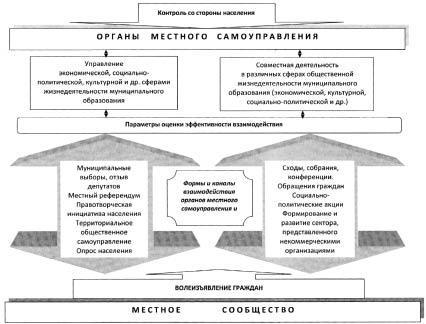 Составлено по: Барбаков Г.О., Курашенко И.А., Устинова О.В. ВЗАИМОДЕЙСТВИЕ МУНИЦИПАЛЬНОЙ ВЛАСТИ С НАСЕЛЕНИЕМ: ФОРМЫ И КРИТЕРИИ ОЦЕНКИ // Фундаментальные исследования. – 2015. – № 12-4. – С.746-750; URL: http://www.fundamental-research.ru/ru/article/view?id=39616 (дата обращения: 24.06.2016).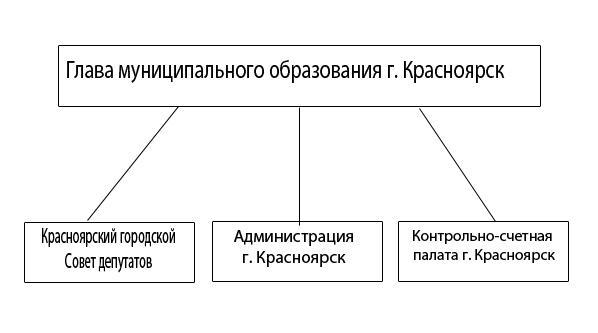  Составлено по: Досье администрации города Красноярска [электронный ресурс]// Интернет-газета Newslab:[сайт]. Режим доступа:  http://newslab.ru/info/dossier/administraciya-goroda-krasnoyarska ( дата обращения 16.06.2016)Составлено по: Статистика обращений в приемную администрации города 2016  [электронный ресурс]// сайт администрации города .Красноярска: [сайт]. Режим доступа:  http://www.admkrsk.ru/reception/Pages/otchet.aspx ( дата обращения 02.05.2016)Составлено по: Статистика обращений в приемную администрации города 2015  [электронный ресурс]// сайт администрации города .Красноярска: [сайт]. Режим доступа:  http://www.admkrsk.ru/reception/Pages/otchet.aspx ( дата обращения 03.05.2016)Составлено по: Статистика обращений в приемную администрации города 2015  [электронный ресурс]// сайт администрации города .Красноярска: [сайт]. Режим доступа:  http://www.admkrsk.ru/reception/Pages/otchet.aspx ( дата обращения 03.05.2016) и Статистика обращений в приемную администрации города 2016  [электронный ресурс]// сайт администрации города .Красноярска: [сайт]. Режим доступа:  http://www.admkrsk.ru/reception/Pages/otchet.aspx ( дата обращения 02.05.2016)ФакультетИсторический факультетКафедраПолитологии и праваНаправление41.03.04. Политология, профиль Теория политики; политический анализ и прогнозированиеДопускаю к защитеДопускаю к защите Зав кафедройПолитологии и праваМ.В. Константинова(подпись)  «________»______________ 2016 г.Выполнил студент группы__45 __А.Е. Ромашкина_________________________(подпись, дата)Форма обученияочнаяНаучный руководитель:к.полит.н., доцент. Г.Р.Змановский(подпись, дата)(подпись, дата)(подпись, дата)Дата защитыОценкаТаблица 1																Приложение 1Структурно-функциональная модель взаимодействия органов местного самоуправления и населения.Характеристика взаимодействияХарактеристика взаимодействияХарактеристика взаимодействияНаправление взаимодействияФормы и каналыПараметры оценки эффективностиУправление экономической, социально-политической, культурной и др. сферами жизнедеятельности муниципального образованияМестный референдумКоличество решений, принятых посредством референдума, их эффективностьУправление экономической, социально-политической, культурной и др. сферами жизнедеятельности муниципального образованияПравотворческая инициатива населенияКоличество гражданских инициатив, обращений (откликов)Управление экономической, социально-политической, культурной и др. сферами жизнедеятельности муниципального образованияТОСЭффективность деятельности ТОСовУправление экономической, социально-политической, культурной и др. сферами жизнедеятельности муниципального образованияОпрос населенияЭффективность принимаемых решений, основанных на углубленном изучении социальной проблемы посредством опроса населенияСовместная деятельность (при участии населения) в различных сферах общественной жизнедеятельности (экономической, культурной, социально-политической и др.)Сходы, собрания, конференции, обращенияКоличество решенных социальных проблем, количество обращенийСовместная деятельность (при участии населения) в различных сферах общественной жизнедеятельности (экономической, культурной, социально-политической и др.)Социально-политические акцииЧисло участников акций; целенаправленность акций на решение проблем, удовлетворенность результатами этих акций; число разрешенных проблемСовместная деятельность (при участии населения) в различных сферах общественной жизнедеятельности (экономической, культурной, социально-политической и др.)Формирование и развитие сектора, представленного некоммерческими организациямиУровень активности НКОНаличие тенденции развития количества НКО;охват решаемых социальных вопросов;доверие власти к НКО и др.Схема 1																Приложение 2Структурно-функциональная модель взаимодействия органов местного самоуправления и населенияСхема 2																Приложение 3Структура органов местного самоуправления г. КрасноярскДиаграмма 1															Приложение 4Статистика обращений граждан в администрацию Красноярска 2016 год.Диаграмма 2															Приложение 5Статистика обращений граждан в администрацию Красноярска 2015 год.Диаграмма 3															Приложение 6Статистика обращений граждан в администрацию Красноярска за 2015-2016 года.